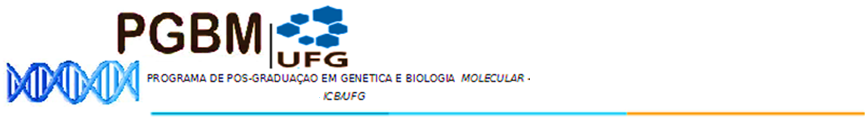 DEFESA DE DISSERTAÇÃO Nº 050“Clonagem, expressão heteróloga, modelagem e interações intermoleculares da proteína corismatosintase de Paracoccidioides brasiliensis.”ANDREA LEITE CAMARGO SANTANA.          BANCA: DRA. MARISTELA PEREIRA – ICB/UFG/GO                          DRA. LILIAN CRISTIANE BAEZA – ICB/UFG/GO                          DRA. JULIANA ALVES PARENTE ROCHA – ICB/UFG/GOLOCAL: ANFITEATRO do ICB II.      DATA: 29/03/2017      HORÁRIO: 09hs30min MAIORES INFORMAÇÕES NA SECRETARIA DO PROGRAMA  NO ICB IV.